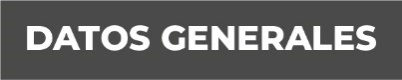 Nombre Hilda Rosa Jiménez MartínezGrado de Escolaridad  Maestría en Derecho FiscalCédula Profesional 6625939; 3425689Teléfono de Oficina 228-8-41-02-70. Ext. 3205Correo Electrónico: Formación Académica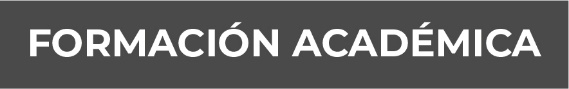 2001-2003Maestría en Derecho FiscalEscuela Libre de Derecho de Puebla A.C.1995-2000Licenciatura en Derecho Universidad Anáhuac de Xalapa A.C.2000Diplomado en Derecho Corporativo Universidad Anáhuac de Xalapa A.C. 2021Diplomado en Derechos Humanos Casa de la Cultura Jurídica Veracruz de la SCJN2022Diplomado en Juicio de Amparo Casa de la Cultura Jurídica de la SCJNTrayectoria Profesional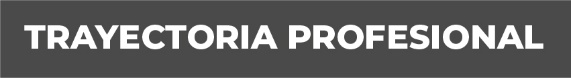 Mayo 2014-Junio 2019Caja Popular De Ahorros Yanga S.C. DE A.P. DE R.L. DE C.V.Mayo 2017- Junio 2021Unión de Crédito Mixta Del Estado de Veracruz S.A. DE C.V.Julio 2004- Agosto 2022Consorcio Legal Jiménez & Jiménez.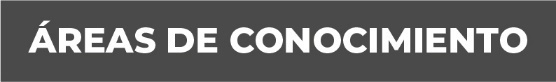 Derecho Mercantil, Civil, Constitucional,Penal, Administrativo, Laboral, Amparo, Familiar.